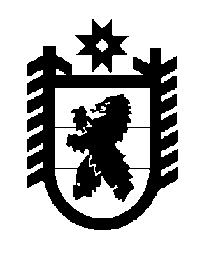 Российская Федерация Республика Карелия    ПРАВИТЕЛЬСТВО РЕСПУБЛИКИ КАРЕЛИЯПОСТАНОВЛЕНИЕот  22 августа 2016 года № 319-Пг. Петрозаводск Об установлении величины прожиточного минимума на душу          населения и по основным социально-демографическим группам               населения по Республике Карелия за второй квартал 2016 года	В соответствии с Законом Республики Карелия от 16 августа 1995 года              № 73-ЗРК «О прожиточном минимуме» Правительство Республики Карелия                п о с т а н о в л я е т:	1. Установить величину прожиточного минимума на душу населения и по основным социально-демографическим группам населения по Республике Карелия за второй квартал 2016 года:	1) по северной части Республики  Карелия  (Беломорский, Калевальский, Кемский, Лоухский районы, г. Костомукша):	2) по Республике  Карелия,  кроме северной части:	3) в целом по Республике Карелия:2. Опубликовать настоящее постановление в газете «Карелия».           Глава Республики Карелия                                                                  А.П. Худилайнен    на душу населения-12985 рублейтрудоспособное население-14064 рубляпенсионеры-10958 рублейдети-12334 рубля;на душу населения-12113 рублейтрудоспособное население-13190 рублейпенсионеры-10149 рублейдети-11376 рублей;на душу населения-12230 рублейтрудоспособное население-13306 рублейпенсионеры-10255 рублейдети-11512 рублей.